 MINUTES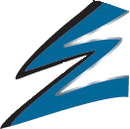 Tuesday, January 14, 2020 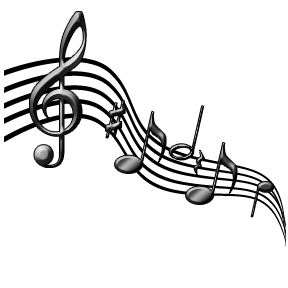 Wylie East High School Band Hall3000 Wylie East Dr.Wylie, Texas 75098Approval of the meeting minutes from November’s meeting.Correction made in minutes; the mattress fundraiser will take place Sunday February 23rd not Saturday February 22. Treasurer's ReportCurrent financial overview was discussed and approved.Concessions Need TWO ADULT volunteers to help out with soccer concessions.February 4th, 7th, 14th, 18th, March 3rd, 6th, 20thFundraising UpdateMattress Palooza – Sunday February 23th in the band hall.  Parents and student volunteers are needed.  Please sign up on CHARMS. Band GalaIts Band Gala Planning Time!  Shalonda Nolen will be leading this year’s committee and being helped by Heather Jones and Kris Sands.  Band Gala will be held Saturday May 9th at Wylie East Auditorium and Cafeteria.  Stay tuned in for more details. Night of JazzLooking for someone to lead this event with Mr. Bassett.   Director's UpdateStatus; it looks like we will stay as a 5A school for the next two years.  We will continue to prepare for the 6A switch.This fall the BoA competitions students compete in will possibly change.  Instead of Midland students will travel to Katy.  Students will participate in the San Antonio BoA and possibly add the BoA in DallasMattress FundraiserGoal is to have 75 people walk in Share the flyers with friends, family, co-workersUse social media to advertise the eventTwin mattress as low as $199New businessOfficer Candidates for next yearIf you are interested in a position on the board, please let one of the officers know.Elections will take place in AprilNext Meeting is listed for Monday, February 10, 2020CALL TO ORDERAnnounce the presence of a Quorum.  15 +2 officers